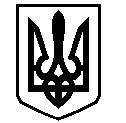 У К Р А Ї Н АВАСИЛІВСЬКА МІСЬКА РАДАЗАПОРІЗЬКОЇ ОБЛАСТІсьомого скликаннятридцять дев’ята (позачергова)  сесіяР  І  Ш  Е  Н  Н  Я 07 лютого 2019                                                                                                                   № 31Про  поновлення договору про встановлення земельного сервітуту відносно земельної ділянки на право проїзду на транспортному засобі по наявному шляху  в м. Василівка, вул. Ліхачова 2З/1  приватним підприємцям Шашку М.М. та Мащенку М.В.Керуючись ст. 26  Закону України «Про місцеве самоврядування в Україні», ст.ст.12,98,99,100,101,102 Земельного кодексу України, Законами України «Про землеустрій», «Про державний земельний кадастр»,  «Про внесення змін до деяких законодавчих актів України щодо розмежування земель державної та комунальної власності», розглянувши заяву Шашка Михайла Миколайовича, що мешкає в м. Василівка, вул. Державна 12/30 та Мащенка Миколи Васильовича, що мешкає в м. Василівка, вул. Підгірна 46,  про поновлення договору  про встановлення земельного сервітуту відносно земельної ділянки розташованої в м. Василівка, вул. Ліхачова 2З/1  на право поїзду на транспортному засобі по наявному шляху, Василівська міська радаВ И Р І Ш И Л А :1. Поновити приватним підприємцям Шашку Михайлу Миколайовичу та Мащенку Миколі Васильовичу  строком на два роки  договір про встановлення земельного сервітуту відносно земельної ділянки, кадастровий номер 2320910100:06:028:0048, площею 0,0152  га на право проїзду на транспортному засобі по наявному шляху в м. Василівка, вул. Ліхачова 2З/1.2. Доручити міському голові в місячний термін укласти з приватними підприємцями Шашком Михайлом Миколайовичем та Мащенком Миколою Васильовичем  додаткову угоду до договору  про встановлення земельного сервітуту  відносно земельної ділянки площею 0,0152 га на право проїзду на транспортному засобі по наявному шляху в м. Василівка, вул. Ліхачова 2З/1.3. Зобов’язати приватних підприємців Шашка Михайла Миколайовича та Мащенка Миколу Васильовича   зареєструвати поновлення договору  про встановлення земельного сервітуту відповідно до вимог Закону України «Про державну реєстрацію речових прав на нерухоме майно та їх обтяжень».4.  Контроль за виконанням цього рішення покласти на постійну комісію міської ради з питань земельних відносин та земельного кадастру, благоустрою міста та забезпечення екологічної безпеки життєдіяльності населення.Міський голова                                                                                                         Л.М. Цибульняк